Tätigkeitsbericht Jahr 2021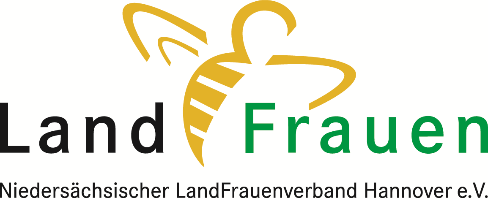 !Rückgabe bis zum 18. Februar 2022 an den NLV!Kreisverband: 				Anzahl der Vorstandsmitglieder: 	Tagungen und Veranstaltungen des KreisverbandesSonstige VeranstaltungenKritik, Wünsche oder Anregungen:Referenten/innen, die Sie anderen LandFrauenvereinen / Kreisverbänden weiterempfehlen (z.B. von Ihren Kreisland-Frauentagen):Ort, Datum						Unterschrift der KreisvorsitzendenVorstandstätigkeitAnzahl Anzahl TeilnehmerVorstands-sitzungenSonstige Aktivitäten z. B. Teilnahme an Lehrgängen & TagungenVeranstaltungsartAnzahlAnzahl TeilnehmerU.Std./45 Min.Thema/Sachgebiet-Nr.Delegierten-versammlungKreisland-FrauentagKurse/Seminare VeranstaltungsartAnzahlAnzahl TeilnehmerU.Std./45 Min.Thema/Sachgebiet-Nr.BesichtigungsfahrtenAusstellungenLehrgänge mit Abschlussqualifikation (z. B. Gästeführerin)Sach-gebietNr.ThemenTeilnehmerDauer/UEName, Adresse, Telefon/Fax, E-MailThemaKosten